Publicado en España el 28/06/2024 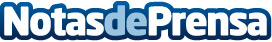 Quality Services: Excelencia en servicios domésticos con personal filipino especializadoQuality Services se destaca en el ámbito de los servicios domésticos y hoteleros, ofreciendo personal filipino altamente capacitado para satisfacer diversas necesidades con profesionalidad y dedicaciónDatos de contacto:SERVICIO DOMÉSTICO QUALITYSERVICIO DOMÉSTICO QUALITY - Excelencia en servicios domésticos con personal filipino especializado645 421 041Nota de prensa publicada en: https://www.notasdeprensa.es/quality-services-excelencia-en-servicios Categorias: Nacional Madrid Recursos humanos Servicios Técnicos Hogar Personas Mayores Otros Servicios http://www.notasdeprensa.es